2022年瑞安市安阳实验中学招生信息登记表2022年瑞安市安阳实验中学招生信息登记表2022年瑞安市安阳实验中学招生信息登记表2022年瑞安市安阳实验中学招生信息登记表2022年瑞安市安阳实验中学招生信息登记表2022年瑞安市安阳实验中学招生信息登记表2022年瑞安市安阳实验中学招生信息登记表2022年瑞安市安阳实验中学招生信息登记表2022年瑞安市安阳实验中学招生信息登记表报名序号              学校编号             （[报名信息]与[分流学校填报志愿]部分必填）             学校编号             （[报名信息]与[分流学校填报志愿]部分必填）             学校编号             （[报名信息]与[分流学校填报志愿]部分必填）             学校编号             （[报名信息]与[分流学校填报志愿]部分必填）             学校编号             （[报名信息]与[分流学校填报志愿]部分必填）             学校编号             （[报名信息]与[分流学校填报志愿]部分必填）             学校编号             （[报名信息]与[分流学校填报志愿]部分必填）             学校编号             （[报名信息]与[分流学校填报志愿]部分必填）学生姓名性别出生年月年  月   日年  月   日身份证号民族籍贯有无预防接种证（一年级填报）有，无原小学毕业学校（七年级填报）原小学毕业学校（七年级填报）原小学学籍号（七年级填报）父亲姓名联系电话联系电话照片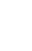 照片身份证号照片照片母亲姓名联系电话联系电话照片照片身份证号照片照片现居住地址照片照片户口信息（学校施教区内拥有户籍的填报）：户口信息（学校施教区内拥有户籍的填报）：户口信息（学校施教区内拥有户籍的填报）：户口信息（学校施教区内拥有户籍的填报）：户口信息（学校施教区内拥有户籍的填报）：户口信息（学校施教区内拥有户籍的填报）：户口信息（学校施教区内拥有户籍的填报）：户口信息（学校施教区内拥有户籍的填报）：户口信息（学校施教区内拥有户籍的填报）：户籍所在地户主姓名与户主关系与户主关系父母、祖辈、曾祖辈适龄儿童户口迁入时间年 月 日月数监护人姓名与监护人关系与监护人关系祖辈，父母联系电话华侨子女信息（持有居留证华侨子女填报）：华侨子女信息（持有居留证华侨子女填报）：华侨子女信息（持有居留证华侨子女填报）：华侨子女信息（持有居留证华侨子女填报）：华侨子女信息（持有居留证华侨子女填报）：华侨子女信息（持有居留证华侨子女填报）：华侨子女信息（持有居留证华侨子女填报）：华侨子女信息（持有居留证华侨子女填报）：华侨子女信息（持有居留证华侨子女填报）：有无父母侨办证明有无父母侨办证明有，无有无父母居留证有无父母居留证有，无子女居留证登记时间年 月 日月数委托监护人姓名委托监护人姓名与委托监护人关系与委托监护人关系外公，外婆，爷爷，奶奶有无关系证明有，无有，无房产信息 （学校施教区内持有房产证填报）：   房产信息 （学校施教区内持有房产证填报）：   房产信息 （学校施教区内持有房产证填报）：   房产信息 （学校施教区内持有房产证填报）：   房产信息 （学校施教区内持有房产证填报）：   房产信息 （学校施教区内持有房产证填报）：   房产信息 （学校施教区内持有房产证填报）：   房产信息 （学校施教区内持有房产证填报）：   房产信息 （学校施教区内持有房产证填报）：   产权证编号产权证编号房产证登记时间房产证登记时间年 月 日月数产权人姓名产权人姓名与产权人关系与产权人关系父母房产，本人房产，祖辈房产父母房产，本人房产，祖辈房产产权人身份证号产权人身份证号联系电话联系电话房产具体地址房产具体地址面积平方米是否住宅是否住宅是，否是否唯一房产是否唯一房产是，否是否银行抵押是，否是，否报名信息：报名信息：报名信息：报名信息：报名信息：报名信息：报名信息：报名信息：报名信息：报名年级一年级
七年级报名学校符合报名批次征地协议对象，第一批，第二批，政策照顾对象，第三批，第四批（1），第四批（2）征地协议对象，第一批，第二批，政策照顾对象，第三批，第四批（1），第四批（2）四所分流学校填报志愿：（毓蒙中学、瑞祥实验学校（初中部）、瑞安市滨江中学）四所分流学校填报志愿：（毓蒙中学、瑞祥实验学校（初中部）、瑞安市滨江中学）四所分流学校填报志愿：（毓蒙中学、瑞祥实验学校（初中部）、瑞安市滨江中学）四所分流学校填报志愿：（毓蒙中学、瑞祥实验学校（初中部）、瑞安市滨江中学）四所分流学校填报志愿：（毓蒙中学、瑞祥实验学校（初中部）、瑞安市滨江中学）四所分流学校填报志愿：（毓蒙中学、瑞祥实验学校（初中部）、瑞安市滨江中学）四所分流学校填报志愿：（毓蒙中学、瑞祥实验学校（初中部）、瑞安市滨江中学）四所分流学校填报志愿：（毓蒙中学、瑞祥实验学校（初中部）、瑞安市滨江中学）四所分流学校填报志愿：（毓蒙中学、瑞祥实验学校（初中部）、瑞安市滨江中学）统筹志愿学校1统筹志愿学校1统筹志愿学校2统筹志愿学校2统筹志愿学校3统筹志愿学校3是否服从统筹是否服从统筹是，否是，否是，否	家长承诺：以上材料如实，如有虚假信息，取消申报和入学资格，并承担相应法律责任。                     家长签名：                                            年   月    日	家长承诺：以上材料如实，如有虚假信息，取消申报和入学资格，并承担相应法律责任。                     家长签名：                                            年   月    日	家长承诺：以上材料如实，如有虚假信息，取消申报和入学资格，并承担相应法律责任。                     家长签名：                                            年   月    日	家长承诺：以上材料如实，如有虚假信息，取消申报和入学资格，并承担相应法律责任。                     家长签名：                                            年   月    日	家长承诺：以上材料如实，如有虚假信息，取消申报和入学资格，并承担相应法律责任。                     家长签名：                                            年   月    日	家长承诺：以上材料如实，如有虚假信息，取消申报和入学资格，并承担相应法律责任。                     家长签名：                                            年   月    日	家长承诺：以上材料如实，如有虚假信息，取消申报和入学资格，并承担相应法律责任。                     家长签名：                                            年   月    日	家长承诺：以上材料如实，如有虚假信息，取消申报和入学资格，并承担相应法律责任。                     家长签名：                                            年   月    日	家长承诺：以上材料如实，如有虚假信息，取消申报和入学资格，并承担相应法律责任。                     家长签名：                                            年   月    日